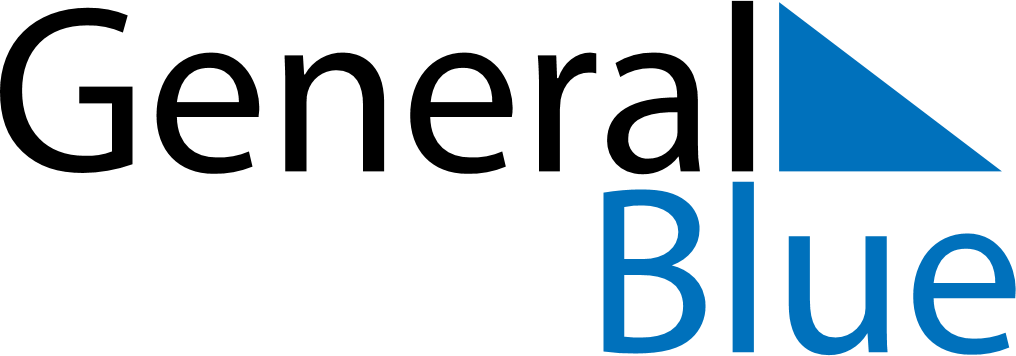 July 2024July 2024July 2024July 2024BruneiBruneiBruneiSundayMondayTuesdayWednesdayThursdayFridayFridaySaturday12345567891011121213Islamic New Year1415161718191920Sultan’s Birthday212223242526262728293031